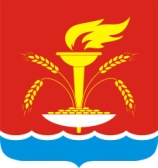 АДМИНИСТРАЦИЯ НОВОУКРАИНСКОГО СЕЛЬСКОГО ПОСЕЛЕНИЯ  ГУЛЬКЕВИЧСКОГО РАЙОНАП О С Т А Н О В Л Е Н И Еот __15.09.2020__                                                                                    № __57___с. НовоукраинскоеОб отмене постановления администрации Новоукраинского сельского поселения Гулькевичского района от 08 августа 2013 года № 85«Об утверждении Порядка регистрации и учета аттракционной техники, установленной на территории Новоукраинского сельского поселения Гулькевичского района»В целях приведения правового акта в соответствие с действующим законодательством, в связи с вступлением в силу Правил государственной регистрации аттракционов, утвержденных постановлением Правительства Российской Федерации от 30 декабря 2019 года № 1939,  п о с т а н о в л я ю: 1. Отменить постановление администрации Новоукраинского сельского поселения Гулькевичского района от 08 августа 2013 года № 85 «Об утверждении Порядка регистрации и учета аттракционной техники, установленной на территории Новоукраинского сельского поселения Гулькевичского района».2. Контроль за выполнением настоящего постановления оставляю за собой.3. Главному специалисту администрации Новоукраинского сельского поселения Гулькевичского района Г.В. Шурховецкой обнародовать настоящее постановление в специально установленных местах для обнародования муниципальных правовых актов органов местного самоуправления Новоукраинского сельского поселения Гулькевичского района, определенных постановлением администрации Новоукраинского сельского поселения Гулькевичского района от 1 февраля 2019 года № 6 «Об определении специально установленных мест для обнародования муниципальных правовых актов органов местного самоуправления Новоукраинского сельского поселения Гулькевичского района» и разместить на сайте Новоукраинского сельского поселения Гулькевичского района.4. Постановление вступает в силу после его официального обнародования. Глава Новоукраинского сельского поселенияГулькевичского района                                                                          Н.А. Иванова